2. ročníkSešity: č.512 …………………………..     5 ks (Čj)č.512 s pomocnými linkami…...   10 ks (Čj)č.513 …………………………..     8 ks (M)č.420 …………………………..     1 ks (M-geometrie)ML 1           ……………………… 1 ks (Hv)úkolníček ….…………………..     1 ks Výtvarná výchova:Výkresy A4……………..25 ksVýkresy A3……………..25 ksBarevné papíry A4……...20 listůBalicí papír ………………1 ksNáčrtník ………………… 1 kskufřík na výtvarné potřeby, tempery, paleta na barvy, voskovky, tyčinkové lepidlo, vodové barvy, kelímek na vodu, hadřík, igelit na lavici, štětec plochý (č. 12, 2) a kulatý (č. 8), plastelína, podložka na modelování, tuš, nůžky, fixy, pastelky, pracovní košile do VVTělesná výchova:tričko, kraťasy, ponožky, cvičky nebo tenisky se světlou podrážkou, tepláková souprava, švihadloOstatní:tužka č.2 …………………… 2kstužka č.3 …………………… 1kspero (Tornádo ….), guma, pravítko (trojúhelník s ryskou)folie A5 …………………...    1 ks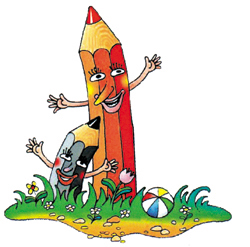 